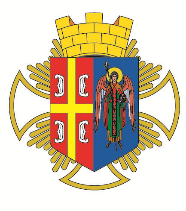 РEПУБЛИКА СРБИЈА                                                                                                   Општинска  управа Општине АранђеловацОдељење за инспекцијске послове- Комунална инспекција -КОНТРОЛНА ЛИСТА БРОЈ 7.4УРЕЂИВАЊЕ И ОДРЖАВАЊЕ ГРОБЉА И САХРАЊИВАЊЕ                              *ЗАБРАЊЕНЕ РАДЊЕ*Правни основ:Одлука о обављању комуналне делатности управљање гробљима и сахрањивање („Службени гласник општине Аранђеловац “, број 9/2019)КОНТРОЛНА ЛИСТА БРОЈ 7.4УРЕЂИВАЊЕ И ОДРЖАВАЊЕ ГРОБЉА И САХРАЊИВАЊЕ                              *ЗАБРАЊЕНЕ РАДЊЕ*Правни основ:Одлука о обављању комуналне делатности управљање гробљима и сахрањивање („Службени гласник општине Аранђеловац “, број 9/2019)   ОПШТЕ ИНФОРМАЦИЈЕ О ИНСПЕКЦИЈСКОМ НАДЗОРУ   ОПШТЕ ИНФОРМАЦИЈЕ О ИНСПЕКЦИЈСКОМ НАДЗОРУ   ОПШТЕ ИНФОРМАЦИЈЕ О ИНСПЕКЦИЈСКОМ НАДЗОРУДео 1.  Опште информације Део 1.  Опште информације Део 1.  Опште информације 1.1 Општина Аранђеловац – Општинска управа 1.2 Одељење за инспекцијске послове – комунална инспекција1.3 Инспектор: 1.4  Датум инспекцијског надзора: 1.1 Општина Аранђеловац – Општинска управа 1.2 Одељење за инспекцијске послове – комунална инспекција1.3 Инспектор: 1.4  Датум инспекцијског надзора: 1.1 Општина Аранђеловац – Општинска управа 1.2 Одељење за инспекцијске послове – комунална инспекција1.3 Инспектор: 1.4  Датум инспекцијског надзора: 1.5   Врста инспекцијског надзора         □ Редовни                  □ Мешовити         □ Ванредни          □ Контролни          □ Допунски  1.5   Врста инспекцијског надзора         □ Редовни                  □ Мешовити         □ Ванредни          □ Контролни          □ Допунски  1.5   Врста инспекцијског надзора         □ Редовни                  □ Мешовити         □ Ванредни          □ Контролни          □ Допунски  1.6   Инспекцијски надзор према облику:         □ Теренски         □ Канцеларијски  1.6   Инспекцијски надзор према облику:         □ Теренски         □ Канцеларијски  1.6   Инспекцијски надзор према облику:         □ Теренски         □ Канцеларијски  1.7   Налог за инспекцијски надзор:          □ Да          □ Не  1.7   Налог за инспекцијски надзор:          □ Да          □ Не  1.7   Налог за инспекцијски надзор:          □ Да          □ Не            ИНФОРМАЦИЈЕ О КОНТРОЛИСАНОМ СУБЈЕКТУ          ИНФОРМАЦИЈЕ О КОНТРОЛИСАНОМ СУБЈЕКТУ          ИНФОРМАЦИЈЕ О КОНТРОЛИСАНОМ СУБЈЕКТУДео 2.  Правно/физичко лице, предузетник Део 2.  Правно/физичко лице, предузетник Део 2.  Правно/физичко лице, предузетник 2.1.   Подаци о контролисаном субјекту 2.1.   Подаци о контролисаном субјекту 2.1.   Подаци о контролисаном субјекту 2.1.1.   Назив/име и презиме субјекта: 2.1.1.   Назив/име и презиме субјекта: 2.1.2.   Адреса (улица и број): 2.1.2.   Адреса (улица и број): 2.1.3.   Место: 2.1.3.   Место: 2.1.4.   Град/Општина: 2.1.4.   Град/Општина: 2.1.5.   Поштански број: 2.1.5.   Поштански број: 2.1.6.   Телефон/Факс: 2.1.6.   Телефон/Факс: 2.1.7.   ПИБ:2.1.7.   ПИБ:2.1.8. Матични број:2.1.8. Матични број:2.1.9. Бр. личне карте (за физичко лице):2.1.9. Бр. личне карте (за физичко лице):Део 3.   Локација Део 3.   Локација Део 3.   Локација 3.1.   Локација где је вршен  инспекцијски надзор 3.1.   Локација где је вршен  инспекцијски надзор 3.1.   Локација где је вршен  инспекцијски надзор 3.1.1.    Адреса (улица и број): 3.1.1.    Адреса (улица и број): 3.1.2.    Место: 3.1.2.    Место: Ред. бројПитањеОдговор и број бодова1.Надзирани субјекат  предузима прописом забрањене радње:а)гази, прља и скрнави гробна местада-          -бр. бодова-10/не-          -бр. бодова-0/б)наноси штету надгробним обележјима (споменицима и другим предметима на гробним местима)да-          -бр. бодова-10/не-          -бр. бодова-0/г)продаје  робуи врши  рекламирање производа, без одобрења вршиоца комуналне делатности да-          -бр. бодова-10/не-          -бр. бодова-0/д)уводи животиње и лов на гробљуда-          -бр. бодова-10/не-          -бр. бодова-0/ђ)прескаче ограде, гази алеје и гробове, кида и ломи дрвеће и друго украсно шибље да-          -бр. бодова-10/не-          -бр. бодова-е)вози бицикле, мотоцикле или ма какво друго возило, уколико то прописима организације која управља гробљем није дозвољенода-          -бр. бодова-10/не-          -бр. бодова-0/ж)врши ископавање и превоз посмртних остатка без одобрењада-          -бр. бодова-40/не-          -бр. бодова-0/з)друге пописом забрањене радње и радње којима се нарушава мир на гробљуда-          -бр. бодова-10/не-          -бр. бодова-0/2.Врши сахрањивање ван гробљада-          -бр. бодова-40/не-          -бр. бодова-0/Напомена:Напомена:Напомена:Максималан број бодова:                                                                           Утврђен број бодова:Максималан број бодова:                                                                           Утврђен број бодова:Максималан број бодова:                                                                           Утврђен број бодова:ТАБЕЛА ЗА УТВРЂИВАЊЕ СТЕПЕНА РИЗИКАТАБЕЛА ЗА УТВРЂИВАЊЕ СТЕПЕНА РИЗИКАТАБЕЛА ЗА УТВРЂИВАЊЕ СТЕПЕНА РИЗИКАстепен ризикараспон броја бодоваобележи утврђени степен ризика по броју бодоваНезнатан0-9Низак                          10-19Средњи                          20-39Висок40-69Критичан70-90НАДЗИРАНИ СУБЈЕКАТМ.П.ИНСПЕКТОР